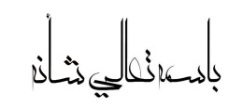 كاربرگ اعلام رسمي اطلاعات تماس شركت براي استفاده از خدمات آنلاین بنیاد علوم کاربردی رازی(اين كاربرگ در سربرگ شركت تكميل شود و اصل آن از طریق پست یا تصویر آن از طریق ایمیل info@razi-foundation.com ارسال شود)از: شركت ................به: بنیاد علوم کاربردی رازی- واحد خدمات آنلاینباسلام و احترام، به‌استحضار مي‌رساند شركت .............................   به شناسة ملّي حقوقي ...................درخواست ارسال گزارشات آزمون‌ و سایر اطلاع‌رسانی‌های رسمی از طریق موارد ذیل را دارد.بدینوسیله، اطلاعات ارتباطی رسمی شرکت به صورت ذیل حضورتان اعلام می‌گردد:⎕  ارتباط از طریق پیام‌رسان تلگرام با شماره تماس: .....................⎕  ارتباط از طریق پیام‌رسان واتس اپ با شماره تماس: .....................⎕  دریافت پیامک رمز دانلود گزارشات آزمون با شماره تماس: .....................⎕  ارتباط از طریق پست الکترونیکی  با آدرس: ..................... لذا خواهشمند است اطلاعات مذکور را در سامانه‌ی بنیاد علوم کاربردی رازی ثبت نمایید. با احترامنام مديرعامل................امضا..................مهرشركت ...............